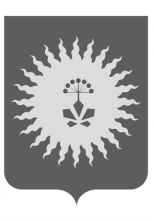 АДМИНИСТРАЦИЯ АНУЧИНСКОГО МУНИЦИПАЛЬНОГО РАЙОНАРАСПОРЯЖЕНИЕ«О назначении ответственного исполнителя по размещению информации о многоквартирном жилищном фонде в АИС «Реформа ЖКХ» на территории Анучинского муниципального района»            Руководствуясь Приказом Минстроя России и жилищно-коммунального хозяйства Российской Федерации от 01 декабря 2016 года № 871/пр «Об утверждении форм мониторинга и отчетности реализации субъектами Российской Федерации региональных программ капитального ремонта общего имущества в многоквартирных домах и признании утратившими силу отдельных Приказов Минстроя России». Назначить старшего специалиста 1 разряда отдела жизнеобеспечения администрации Анучинского муниципального района Кравчук Анну Владимировну ответственным исполнителем  по размещению информации о многоквартирном жилищном фонде включенном в региональную программу капитального ремонта общего имущества в многоквартирных домах, расположенных на территории Приморского края на 2014-2043 годы в АИС «Реформа ЖКХ» на территории Анучинского муниципального района.        2. Общему отделу администрации (Бурдейная) разместить в информационно-телекоммуникационной сети Интернет на официальном сайте администрации Анучинского муниципального района.        3. Контроль за исполнением настоящего распоряжения оставляю за собой.Глава Анучинского  муниципального района                                               С.А. Понуровский   06.10.2017 годас. Анучино№259-р